M E M O R A N D U M O F U N D E R S T A N D I N GDate: 27th March 2023This Memorandum of Understanding was made and executed on 27th March 2023.This agreement is made between The Commerce Society, Hansraj  College,  and Henry Harvin for the Udhayan'23 to happen on 6th April 2023.Deliverables from Henry Harvin:Discount  codes  for  the  top  3  winners  of  all  the  games  i.e  24  codes  in  total  for  the winners of 8 games:90% to the 1st winner.80% to the 2nd winner70% to the 3rd winner.Deliverables from The Commerce Society, Hansraj College:Recognition as the Education Partner of Udhayan’23.Social Media Promotions on the official handles of ComSoc Hansraj.Dedicated Acknowledgement post (1) on the official Instagram page of Commerce Society, Hansraj College along with an Instagram Story (1).WhatsApp Promotion of the promotional material of your brand on   WhatsApp groups in the entire DU circuit, with a student base of 5000+Brand Logo Placement on the poster/banners of the event.Offline Promotions in 80+ Delhi University College.Brand Recognition in the fest, that will have a foot fallDatabase of 5000.150-200 Instagram Followers.Malka Ganj Chowk, New Delhi-110007sponsorshipcomsochrc @gmail.com(M): +91-88026 06204(M): +91-98735 61556Quality of Service: Both the parties will aim to provide services to the best of their current potential during the time of the contract. Both parties are open to reviews and feedback, but that information must not be disclosed beyond the parties to this agreement.Mehar Singh PresidentPujita Malhotra Vice PresidentAuth. SignatoryCEO, Henry HarvinDocument Ref: WYTBK-KAZVY-FSGKU-X8BYT	Page 1 of 1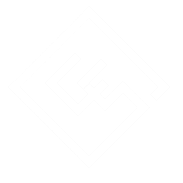 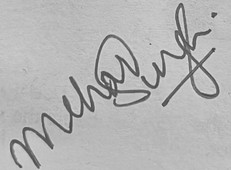 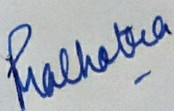 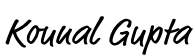 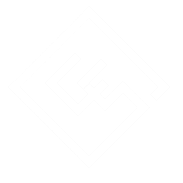 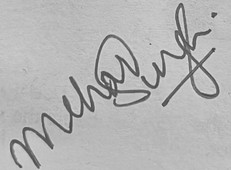 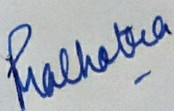 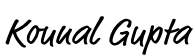 Signature CertificateReference number: WYTBK-KAZVY-FSGKU-X8BYTSigner	Timestamp	SignatureKounal GuptaEmail: kounal@henryharvin.comShared via linkSent:	27 Mar 2023 09:30:07 UTCViewed:	27 Mar 2023 12:33:23 UTCSigned:	27 Mar 2023 12:33:43 UTCIP address: 122.177.103.81Location: Delhi, India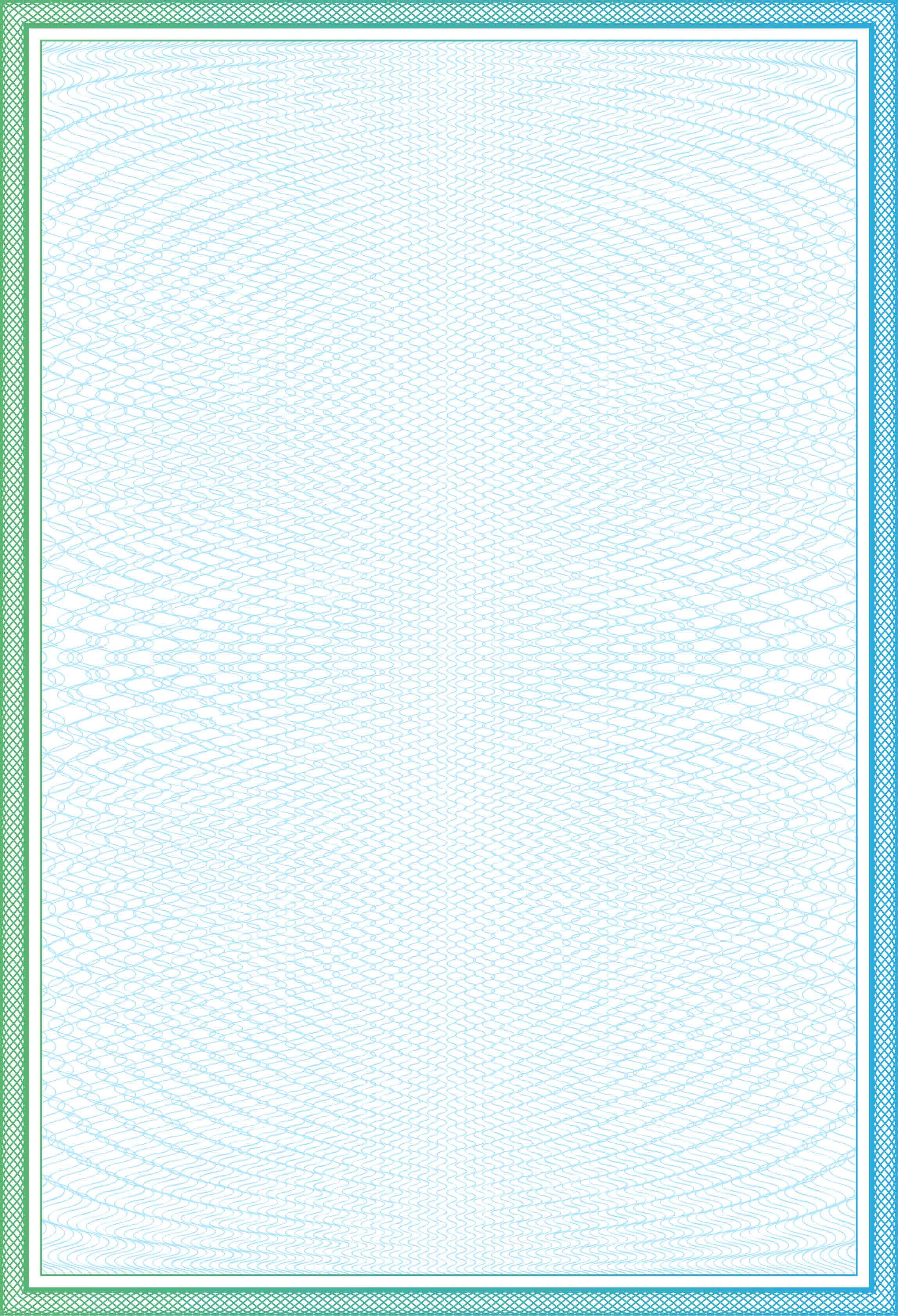 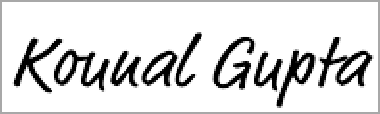 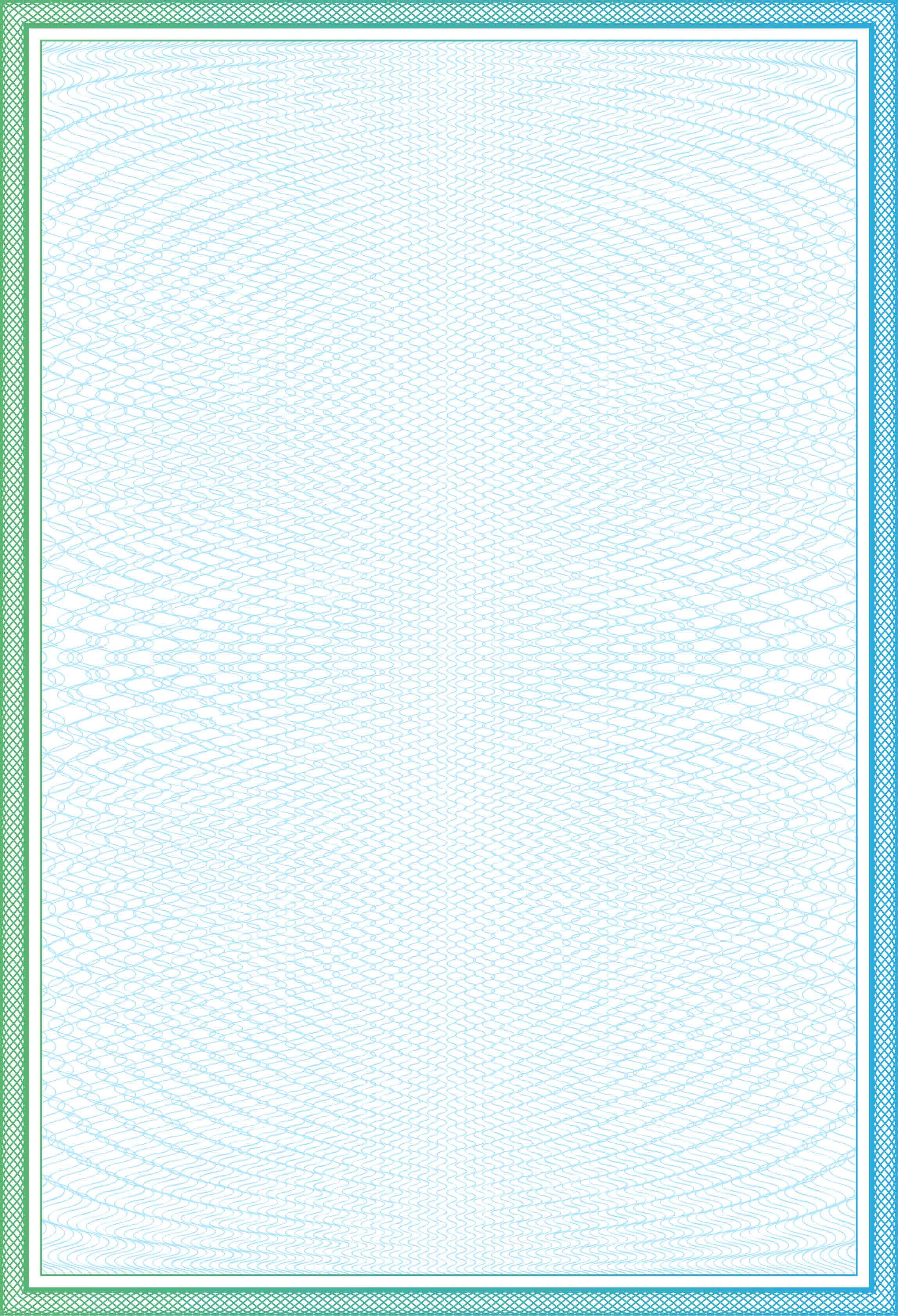 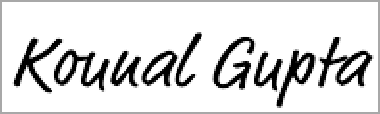 Document completed by all parties on: 27 Mar 2023 12:33:43 UTCPage 1 of 1Signed with PandaDocPandaDoc is a document workflow and certified eSignature solution trusted by 40,000+ companies worldwide.